ΤαΰγετοςΤαΰγετος (ή Πενταδάκτυλος επί Βυζαντινών) ονομάζεται η υψηλότερη οροσειρά της Πελοποννήσου. Η υψηλότερη κορυφή του φθάνει σε ύψος 2.405 μέτρα και ονομάζεται Προφήτης Ηλίας ή Αγιολιάς, από το ομώνυμο εκκλησάκι που κτίσθηκε κοντά στην κορυφή του. Στα αρχαία χρόνια ονομαζόταν Ταλετός. Η ονομασία Η ονομασία Ταΰγετος, όπως μαρτυρά ο Παυσανίας, έχει μυθολογικές ρίζες. Προέρχεται από την Ταϋγέτη, μία από τις Ατλαντίδες, η οποία, γεμάτη ντροπή από το αθέλητο ζευγάρωμά της με τον Δία, έβαλε τέλος στη ζωή της πέφτοντας σε γκρεμό του βουνού. Ο Όμηρος αποκαλεί τον Ταΰγετο "περιμήκειον", λόγω του μεγάλου μήκους της οροσειράς, ενώ ο Ησύχιος ο Αλεξανδρεύς θεωρεί ότι το όνομά του προέρχεται από τη λέξη "ταΰς", η οποία σημαίνει "μέγας" ή "πολύς". Ο Βιργίλιος τον αναφέρει ως "Ταΰγετα", ενώ κατά τη βυζαντινή περίοδο λεγόταν και "Πενταδάκτυλος", λόγω των πέντε κορυφών του κεντρικού συγκροτήματος. Κατά την περίοδο της Φραγκοκρατίας επικράτησε η ονομασία "Ζυγός του Μελιγού", από το σλαβικό φύλο των Μελιγγών οι οποίοι, μαζί με τους επίσης σλαβόφωνους Εζερίτες, κατοικούσαν εκεί. Στα χρόνια της Επανάστασης του 1821, η οροσειρά λεγόταν "Αγιολιάς ο μακρυνός", από το μεγάλο μήκος της οροσειράς, ή "Ψηλός Αγιολιάς" λόγω του υψομέτρου, μέχρι τελικά που ξαναπήρε το αρχαίο όνομα, "Ταΰγετος". Από τους Έλληνες ναυτικούς που βλέπουν την κορυφή του σε διοπτεύσεις, ονομάζεται "Βουνό της Μάνης".  Κορυφή Προφήτης Ηλίας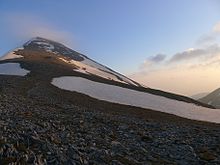 ΠεριγραφήΌμορφα χωριά, δύσβατα μονοπάτια, εύφορες κοιλάδες, διαδοχικές χαραδρώσεις που καταλήγουν στη θάλασσα, απότομες κορυφές και μεγάλα οροπέδια είναι τα κύρια χαρακτηριστικά του Ταΰγετου. Στη δυτική πλευρά του βρίσκεται η περιοχή της Καλαμάτας και στην ανατολική ο Μυστράς και η Σπάρτη.Η περιοχή έχει ενταχθεί στο δίκτυο βιοτόπων Natura 2000. Επίσης, η περιοχή υπάγεται στις σημαντικές για τα πουλιά περιοχές της Ελλάδας (Important Bird Areas).Ο Ταΰγετος καταλαμβάνει εκτάσεις των νομών Λακωνίας, Μεσσηνίας και Αρκαδίας. Στα ανατολικά, τον χωρίζει από τον Πάρνωνα ο Ευρώτας ποταμός. Στα δυτικά, οι απολήξεις του φτάνουν στη Μεσσηνιακή πεδιάδα, ενώ στα νότια προβάλλει η χερσόνησος της Μάνης μεταξύ του Λακωνικού και του Μεσσηνιακού κόλπου. Βόρεια, η λεκάνη της Μεγαλόπολης παρεμβάλλεται μεταξύ των Αρκαδικών βουνών και των βορειότερων προεκτάσεων του Ταΰγετου.Η οροσειρά του Ταΰγετου μπορεί να διαχωριστεί σε τρεις ευρύτερες περιοχές:
α) τον Βόρειο Ταΰγετο που εκτείνεται περίπου από το χωριό Λεοντάρι έως τη χαράδρα της Λαγκάδας
β) τον Κεντρικό Ταΰγετο που εκτείνεται περίπου από τη Λαγκάδα έως το Οίτυλο
γ) τον Νότιο Ταΰγετο, που περιλαμβάνει το όρος Σαγγιά, σχηματίζει τη χερσόνησο της Μάνης και καταλήγει στο ακρωτήριο Ταίναρο.Η παραπάνω κατηγοριοποίηση είναι απλουστευτική και δεν μπορεί να χρησιμοποιηθεί ως αυστηρό γεωγραφικό όριο. Αντιστοίχως υπάρχουν αρκετές ιστοσελίδες και αναφορές στην διοικητική διαίρεση των νομών Λακωνίας και Μεσσηνίας που χωρίζουν το βουνό σε Λακωνικό Ταΰγετο και Μεσσηνιακό Ταΰγετο.Χαρακτηριστικά της μορφολογίας του Ταΰγετου είναι η Μεγάλη Λαγκάδα που καταλήγει στο χωριό Τρύπη και τα φαράγγια του Ριντόμου, του Βυρού και της Βαρδούνιας. Ψηλότερη κορυφή του βουνού, αλλά και της Πελοποννήσου, είναι ο Προφήτης Ηλίας (2.405 μ.). Άλλες κορυφές του βουνού είναι το Σιδηρόκαστρο (2.340 μ.), το Σπανακάκι (2.024 μ.), η Νεραϊδοβούνα (2.020 μ.), τα Γούπατα (2.031 μ.), το Κουφοβούνι (1.850 μ.), το Χαλασμένο Βουνό (2.204 μ.) κ.α.Το μεγαλύτερο μέρος του βουνού -όπως και τα περισσότερα βουνά της Πελοποννήσου- και ιδιαίτερα η ανώτερη ζώνη του, αποτελείται από πλακώδεις κρυσταλλικούς ασβεστόλιθους. Στο ανατολικό μέρος εμφανίζονται σχιστόλιθοι και φυλλίτες, ενώ πολλές ορθοπλαγιές σχηματίζονται από κρυσταλλικούς ασβεστόλιθους και δολομίτες. Γεωτεκτονικά, ο Ταΰγετος ανήκει στη ζώνη των Ταλέων ορέων.Οι ανατολικές πλαγιές του βουνού σχηματίζουν πολλές χαράδρες, οι οποίες τροφοδοτούν με νερό τον Ευρώτα, το σπουδαιότερο ποτάμι της νότιας Πελοποννήσου. Από το συγκρότημα των κεντρικών κορυφών απορρέουν τα νερά που σχηματίζουν στα δυτικά το ποτάμι της Καρδαμύλης και της Σάνταβας, το Νέδωνα και τον Πάμισσο, ενώ στα βόρεια απορρέει ο παραπόταμος του Αλφειού Καρνίων. Το κλίμα του Ταΰγετου είναι γενικά ηπειρωτικό, με μεγάλες χιονοπτώσεις κατά τη διάρκεια του χειμώνα. Το μεγαλύτερο μέρος του καλύπτεται από έλατα και μαυρόπευκα, ενώ έχει μεγάλο αριθμό ρεμάτων και μικρών ποταμών. 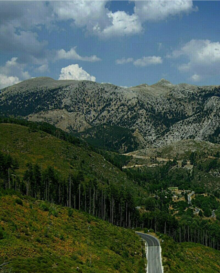 